СОВЕТ МУНИЦИПАЛЬНОГО РАЙОНА«ЗАБАЙКАЛЬСКИЙ РАЙОН»VI – СОЗЫВАРЕШЕНИЕпгт.Забайкальск 11  ноября  2016 года                                                                                     № 13 О приостановлении действий отдельных положений решения Совета муниципального района "Забайкальский район" от 22 октября 2010 года № 139 "Об утверждении Положения "О бюджетном процессе в муниципальном районе  "Забайкальский район", об особенностях  составления и утверждения проекта районного бюджета на 2017 год и плановый период 2018 и 2019 годов         На основании Федерального закона Российской Федерации от 02.06.2016 г. № 158-ФЗ "О приостановлении действия отдельных положений Бюджетного кодекса Российской Федерации и внесении изменений в отдельные законодательные акты Российской Федерации", руководствуясь статьей 24 Устава муниципального района "Забайкальский район",  Совет муниципального района "Забайкальский район", решил:        1.  Приостановить до 1 января 2017 года действие абзаца 5 пункта 2 статьи 5 главы II, статьи 14 главы III, абзаца 2 пункта 1 статьи 16 главы III, пункта 1 статьи 17 главы III, пункта 1 и 4 статьи 19 главы III решения Совета муниципального района "Забайкальский район" от 22 октября 2010 года                   № 139 «Об утверждении Положения «О бюджетном процессе в муниципальном районе  «Забайкальский район» (в редакции решений  Совета от 23.12.2011 года №220, от 30.09.2014 года №116, от 25.09.2015 года №195, от 09.09.2016 года №282).        2.Установить, что в 2016 году:        2.1. При формировании районного бюджета муниципального района "Забайкальский район" на 2017 год и плановый период 2018 и 2019 годов Комитет по финансам направляет проектировки предельных объемов бюджетных ассигнований в целом по муниципальным программам ответственным исполнителям муниципальных программ, по непрограммным направлениям деятельности – главным распорядителям бюджетных средств. Ответственные исполнители муниципальных программ муниципального района "Забайкальский район", главные распорядители бюджетных средств муниципального района "Забайкальский район" распределяют планируемые предельные объемы бюджетных ассигнований соответственно по мероприятиям муниципальных программ муниципального  района "Забайкальский район" и непрограммным направлениям деятельности, исходя из приоритетности расходования средств районного бюджета муниципального района "Забайкальский район".      2.2. Администрация муниципального района "Забайкальский район" вносит на рассмотрение в Совет муниципального района "Забайкальский район" проект решения "Об утверждении районного бюджета на 2017 год и на плановый период 2018 и 2019 годов" с документами и материалами не позднее 1 декабря 2016 года.       2.3. В течение 15 дней со дня внесения в Совет муниципального района «Забайкальский район» проекта решения о бюджете на очередной финансовый год и плановый период:         1) постоянные комитеты Совета муниципального района «Забайкальский район» готовят и направляют в постоянный комитет по вопросам экономической и налоговой политики, бюджету, транспорту, строительству, связи  заключения по закрепленным за ними разделам и подразделам указанного проекта решения и предложения о принятии или об отклонении рассматриваемого проекта решения о бюджете;        2) Контрольно-ревизионная комиссия направляет в Совет муниципального района «Забайкальский район» заключение по проекту решения о бюджете муниципального района «Забайкальский район».         2.4. Администрация муниципального района «Забайкальский район» с участием Совета муниципального района «Забайкальский район» по проекту решения о бюджете муниципального района «Забайкальский район» на очередной финансовый год и плановый период, опубликованному Главой муниципального района «Забайкальский район», проводит публичные слушания в течение 15 дней со дня внесения в Совет муниципального района «Забайкальский район» проекта решения о бюджете на очередной финансовый год и плановый период.          2.5.Совет муниципального района «Забайкальский район» рассматривает проект решения  о бюджете муниципального района "Забайкальский район" на очередной финансовый год и плановый период до 27 декабря текущего финансового года, с учетом сроков утверждения краевого бюджета.       2.6. В случае отклонения проекта решения Советом муниципального района "Забайкальский район" и возвращения его на доработку Администрация муниципального района "Забайкальский район"  в течение одного дня дорабатывает указанный проект решения и вносит доработанный проект на повторное рассмотрение и утверждение Совета муниципального района "Забайкальский район".        3. Отменить решение Совета муниципального района "Забайкальский район" от 21 октября 2015 года № 201 "Об особенностях составления и утверждения проекта решения Совета муниципального района "Забайкальский район" "Об утверждении районного бюджета на 2016 год", о внесении изменений в решение Совета муниципального района "Забайкальский район" от 22 октября 2010 года № 139 "Об утверждении Положения "О бюджетном процессе в муниципальном районе "Забайкальский район".         4.Официально опубликовать и обнародовать настоящее решение в порядке, установленном Уставом муниципального района "Забайкальский район".         5.Настоящее решение вступает в силу после официального опубликования.
Глава муниципального района«Забайкальский район»                                                                            А.М.Эпов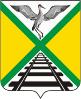 